POSITION DESCRIPTIONPosition Title: 		Allied Health Assistant/Assistant in Nursing	Department: 			Transitional Aged Care	Location: 			War Memorial HospitalUniting Purpose: 		To inspire people, enliven communities & confront injusticeUniting Values: 		Imaginative, respectful, compassionate, boldClassification:	Allied Health Assistant - Technical Assistant OR	Assistant in NursingVaccination risk category: 	AAward:	AHA: Medically Supervised Injecting Centre (MSIC) and War Memorial 	Hospital (Waverley) (WMH) Health Service Employees Agreement 2016 or	AIN: War Memorial Hospital (Waverley) Nurses Agreement 2011Employment status:	Temporary part timeHours:		48 hours per fortnight (Flexible days / times)Position reports to: 		Transitional Aged Care Manager	Position Supervises: 		Nil	Key relationships: 		Transitional Aged Care Team		POSITION PURPOSEThe Transitional Aged Care Program based at War Memorial Hospital provides time limited, multidisciplinary support and low level therapy to both residential and community clients.  The Allied Health Assistant/Assistant in Nursing (AHA/AIN) works in the Transitional Aged Care Program (TACP) which provides a package of services for up to 12 weeks for clients over the age of 60 years who after admission to hospital, meet a set criteria for a home-based aged care package and who may have the potential to manage at home with rehabilitation and support services.POSITION OBJECTIVESThis role engages directly in the provision of care, which assists the TACP clients with personal and domestic activities of daily living, function and mobility tasks, community access and client transport and be supervised by members of the multi-disciplinary TACP team.The AHA/AIN role also works within a multidisciplinary team to provide therapeutic intervention and support to aged clients delivered in their homes following a period of sub-acute hospital care. The purpose of this intervention is to improve their physical function, avoid further hospital presentations and to maintain daily living skills, in accordance with the restorative goal ethos. Intervention should improve the client’s capacity to maintain or regain independent living, reducing the burden of care for carers and delaying the need for residential care. KEY RESPONSIBILITIESFinancial management & awareness:Awareness that staff must work within the parameters of the allocated resources for TACPDemonstrates compliance with local and Ministry of Health cash handling processesOperational processes:Allocated and supervised appropriate tasks by the TACP clinicians with overall workload monitored by the TACP ManagerUndertaking personal care tasks in the home as outlined by the care plan, e.g. support with showering /dressing, in line with the restorative goal ethos of TACPProviding appropriate support with domestic assistance, e.g. light housework / meal preparation, in line with the restorative goal ethos of TACPTransporting and accompanying clients to appointments and community access visits in your own car unless other arrangements are made such as Taxi or Fleet car e.g. appointments / shoppingProviding therapeutic support and care in the community, e.g. mobilising a client following physiotherapy intervention, or provision of equipment as directed by the Occupational TherapistCommunicating effectively with the client, family/carer and all members of the team about matters relating to the care and safety of the clientWork as part of a multidisciplinary team with Nurses and other Allied Health professionalsAttend case conferences and contribute to client progress feedbackThis role is employed and based substantively within the War Memorial Hospital TAC service, reporting through to the TAC Manager role. Instances of short term redeployment can occur in accordance with the operational needs of the Hospital.Any other tasks as deemed appropriate by the Transitional Aged Care ManagerClient management & engagement (internal & external stakeholders):Maintain a high standard of conduct and work performance to promote our reputation with key internal and external stakeholdersDisplay effective communication and interpersonal skills to support the provision of high quality clinical careActively engage in effective therapeutic and professional relationships with clients, carers, colleagues and other agenciesDemonstrate a commitment to assuring high standards and strive for a client centered service based on rehabilitation principlesAwareness of professional boundaries and accountabilities to the team and issues escalated to the ManagerBe accountable for the budget as directed by the TACP ManagerPeople management & teamwork:Create and maintain effective working relationships with the members of the Transitional Aged Care Team and across War Memorial Hospital and UnitingDemonstrate effective team and leadership skills including the ability to work as a member of a multi-disciplinary teamDemonstrates self-awareness of own strengths and areas for developmentActively engage and participate in the Uniting performance management framework and review processesAppropriate escalation of issues to supervising clinicians or TACP Manager as requiredKEY PERFORMANCE INDICATORSFinancial management & awareness:Support the TAC community & residential teams in efficient and effective departmental service delivery mindful of resourcesAware of processes and policies pertaining to financial matters relevant to the TAC teamAdheres to cash handling and petty cash processes within the TAC department, minimising where possibleAwareness of parameters of working within a budget and working within agreed resourcesOperational processes:Providing direct personal and domestic care to TACP clients as required in supporting and enabling TACP clients, as per the care plan drawn up by the TACP nurse and allied health multi-disciplinary teamTransporting and supporting clients to and from appointmentsProvision of direct support to allied health and nursing professionals within the TAC team in delivering therapeutic interventionsCollecting and submitting statistical dataProvision of equipment as directed by Occupational Therapist and Physiotherapist Complying with all relevant policies, procedures and guidelinesMaintain an appropriate caseload and effective use of time and resourcesAppropriate documentation in electronic notes and progress notesComply with local business rules for the accurate and timely entry of information into the databaseEngage in ongoing professional IT skills developmentTo comply with safe driving practices at all timesComprehensive car insurance is required. Any excess payable on an accident would be covered by the individual a fault as insurance reimbursement is covered by travel and mileage reimbursement on kilometers travelled in your fortnightly pay.Client management & engagement (internal & external stakeholders):Display awareness and appreciation of the clients and the ability to empathise with and treat others with dignity and respectDisplay effective communication and interpersonal skillsAttendance at team meetings and case conferencesEvidence of advocacy for clients and carers with other service providersInformation from client and carer stories are utilised for professional purpose Appropriate documentation in electronic notes and progress notesPeople management & teamwork:To collaborate on therapeutic interventions as directed by the TACP multi-disciplinary teamCommitment to ongoing professional and personal developmentOngoing participation in clinical supervisionAttends weekly case conference and participates in providing updates on client careAttending staff meetings, and other meetings as appropriateTo engage in the provision of appropriate clinical handoverTo participate in departmental quality and research projectsWork Health Safety and Welfare Requirements:Follow policies, procedures and instructions relating to work health and safety that are relevant to the work being undertaken to ensure high quality and safe services in the workplace.Take reasonable care for your own health, safety and wellbeing and take reasonable care to ensure that your acts or omissions do not adversely affect the health, safety and wellbeing of others.Comply with reasonable instructions that are provided for the safety of you and others at the workplace.Quality and Safety Requirements:Staff work within, and are supported by, well-designed systems to deliver safe, high-quality clinical care. Staff are responsible for the safety and quality of their own professional practice, and professional codes of conduct. Staff will:Actively take part in the development of an organisational culture that enables, and gives priority to, patient safety and quality Actively communicate their profession’s commitment to the delivery of safe, high-quality health care Model professional conduct that is consistent with a commitment to safety and quality at all times Embrace opportunities to learn about safety and quality theory and systems Embrace opportunities to take part in the management of clinical services Encourage, mentor and guide colleagues in the delivery of safe, high-quality care Take part in all aspects of the development, implementation, evaluation and monitoring of governance processes 100% compliance with mandatory training requirementsPROFESSIONAL SKILLS AND KNOWLEDGESkills & Experience: Minimum 2 years demonstrated experience working within an aged care, rehabilitation or exercise settingDemonstrated experience in providing physical care to people in the community settingProven interpersonal, written and verbal communication skills with the ability to communicate across all levels with internal and external stakeholdersDemonstrated ability to be self-directed and work with minimum supervision, to organise work priorities and manage time effectivelyDemonstrated computer literacy including ability to use the MS Office suite of programs and eMRCurrent NSW Drivers licence and own reliable and fully insured carCommitment to working within the Uniting Inspired Care valuesQualifications:Certificate IV in Allied Health Assistance or Certificate III in Aged Care or Rehabilitation Nursing or equivalent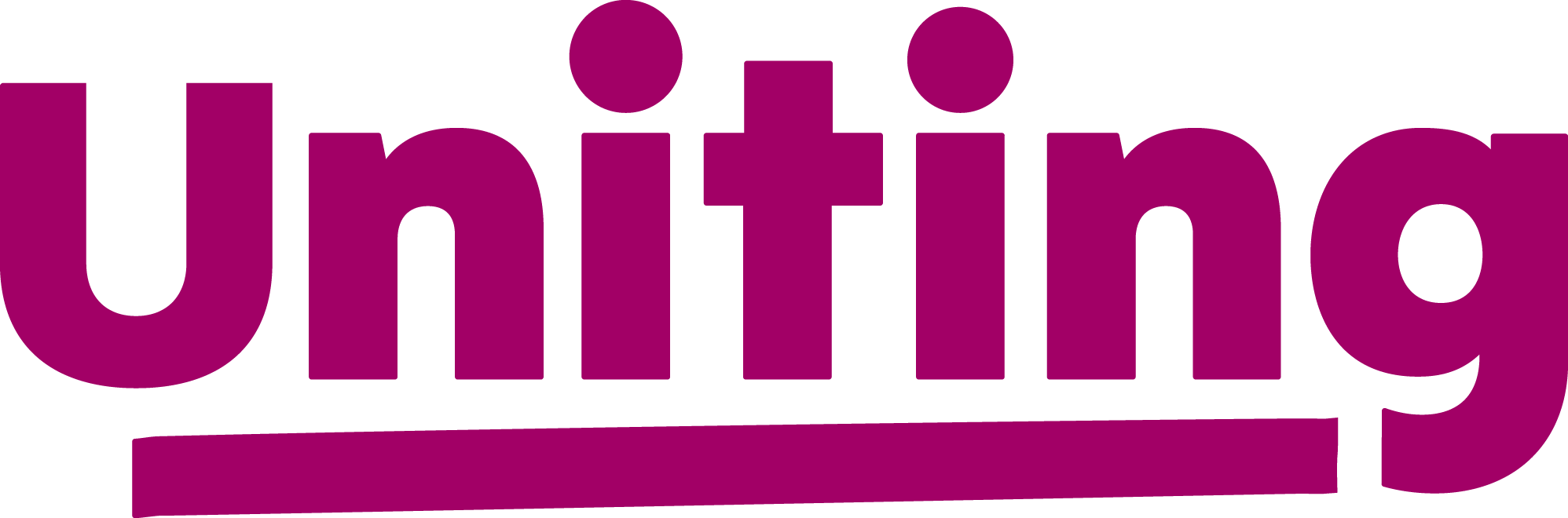 JOB DEMANDS CHECKLISTJob Title:	AHA/AIN				Service/Unit: 		War Memorial HospitalDepartment:	Transitional Aged Care		Manager / Supervisor: TACP ManagerAssessor:	Helen Tassell				Date of Assessment:	 Nov 2023Date of Assessment review:  Nov 2024Definitions:*	Denotes a critical requirement of the jobFrequency Additional Position Requirements/Demands Summary:  From the checklist, outline the main requirements or demands of the job.  This information will then be transferred to the Position Description.  Anything that is frequent and above or identified as critical to the job should be included in the position description.……………………………………………………………………………………………………………………………………………………………………………………………………………………………………Signature of Manager: ………………………………………………….     Date: ……./……./20…….□ I am able to fulfil the above requirements without modification.□ I am unable to fulfil the above job requirements and need the following modifications:……………………………………………………………………………………………………………………………………………………………………………………………………………………………………Signature of Employee:  ……………………………………...    Date:  ……/……/20….Employee Name:Managers Name:TitleDate:Date:Signature:Signature:IInfrequent – intermittent activity exists for a short time on a very infrequent basisCConstant – activity exists for more than 2/3 of the time when performing the jobOOccasional - activity exists up to 1/3 of the time when performing the jobRRepetitive – activity involves repetitive movementsFFrequent – activity exists between 1/3 and 2/3 of the time when performing the jobN/ANot applicable – activity is not required to perform the jobCRITICAL *PHYSICAL DEMANDS -  DESCRIPTION (comment)PHYSICAL DEMANDS -  DESCRIPTION (comment)FREQUENCYFREQUENCYFREQUENCYFREQUENCYFREQUENCYFREQUENCYCRITICAL *PHYSICAL DEMANDS -  DESCRIPTION (comment)PHYSICAL DEMANDS -  DESCRIPTION (comment)IOFCRN/ASitting   Remaining in a seated position to perform tasksSitting   Remaining in a seated position to perform tasksXStanding   Remaining standing without moving about to perform tasksStanding   Remaining standing without moving about to perform tasksxWalking   Floor type: even/uneven/slippery, indoors/outdoors, slopesWalking   Floor type: even/uneven/slippery, indoors/outdoors, slopesxRunning   Floor type: even/uneven/slippery, indoors/outdoors, slopesRunning   Floor type: even/uneven/slippery, indoors/outdoors, slopesxBend/ Lean Forward from Waist   Forward bending from the waist to perform tasksBend/ Lean Forward from Waist   Forward bending from the waist to perform tasksxTrunk Twisting   Turning from the waist while sitting or standing to perform tasksTrunk Twisting   Turning from the waist while sitting or standing to perform tasksxKneeling   Remaining in a kneeling posture to perform tasksKneeling   Remaining in a kneeling posture to perform tasksxSquatting/ Crouching   Adopting a squatting or crouching posture to perform tasksSquatting/ Crouching   Adopting a squatting or crouching posture to perform tasksxCrawling   Moving by crawling on knees & hands to perform tasksCrawling   Moving by crawling on knees & hands to perform tasksxLeg/ Foot Movement   Use of leg and or foot to operate machineryLeg/ Foot Movement   Use of leg and or foot to operate machineryxClimbing (stairs/ladders)   Ascend/ descend stairs, ladders, steps, scaffoldingClimbing (stairs/ladders)   Ascend/ descend stairs, ladders, steps, scaffoldingxLifting/ CarryingLight lifting & carrying – 0 – 9kgxLifting/ CarryingModerate lifting & carrying – 10 – 15kgxLifting/ CarryingHeavy lifting & carrying – 16kg and abovexReaching   Arms fully extended forward or raised above shoulderReaching   Arms fully extended forward or raised above shoulderxPushing/ Pulling/ Restraining   Using force to hold/restrain or move objects toward or away from bodyPushing/ Pulling/ Restraining   Using force to hold/restrain or move objects toward or away from bodyxHead/ Neck Postures   Holding head in a position other than neutral (facing forward)Head/ Neck Postures   Holding head in a position other than neutral (facing forward)xHand & Arm Movements   Repetitive movements of hands & arms Hand & Arm Movements   Repetitive movements of hands & arms xGrasping/ Fine Manipulation   Gripping, holding, clasping with fingers or handsGrasping/ Fine Manipulation   Gripping, holding, clasping with fingers or handsxWork at Heights   Using ladders, footstools, scaffolding, or other objects to perform work Work at Heights   Using ladders, footstools, scaffolding, or other objects to perform work xDriving   Operating any motor powered vehicleDriving   Operating any motor powered vehiclexCRITICAL *SENSORY DEMANDS - DESCRIPTION (comment)FREQUENCYFREQUENCYFREQUENCYFREQUENCYFREQUENCYFREQUENCYCRITICAL *SENSORY DEMANDS - DESCRIPTION (comment)IOFCRN/ASight   Use of sight is an integral part of work performance e.g. viewing of X-rays, computer screen xHearing   Use of hearing is an integral part of work performance e.g. telephone enquiriesxSmell   Use of smell is an integral part of work performance e.g. working with chemicals XTaste   Use of taste is an integral part of work performance e.g. food preparationxTouch   Use of touch is an integral part of work performancexCRITICAL *PSYCHOSOCIAL DEMANDS – DESCRIPTION (comment)Assisting FREQUENCYFREQUENCYFREQUENCYFREQUENCYFREQUENCYFREQUENCYCRITICAL *PSYCHOSOCIAL DEMANDS – DESCRIPTION (comment)Assisting IOFCRN/ADistressed people   e.g. emergency or grief situations xAggressive & uncooperative people   e.g. drug/alcohol, dementia, mental illnessxUnpredictable people   e.g. dementia, mental illness and head injuries xRestraining   Involvement in physical containment of patients/clientsxExposure to distressing situations   e.g. child abuse, viewing dead/mutilated bodiesxCRITICAL *ENVIRONMENTAL  HAZARDS – DESCRIPTION (comment)FREQUENCYFREQUENCYFREQUENCYFREQUENCYFREQUENCYFREQUENCYCRITICAL *ENVIRONMENTAL  HAZARDS – DESCRIPTION (comment)IOFCRN/ADust   Exposure to atmospheric dustxGases   Working with explosive or flammable gases requiring precautionary measuresxFumes   Exposure to noxious or toxic fumesxLiquids   Working with corrosive, toxic or poisonous liquids or chemicals requiring PPExHazardous substances   e.g. dry chemicals, gluesxNoise   Environmental/background noise necessitates people to raise their voice to be heardxInadequate lighting   Risk of trips, falls or eyestrain xSunlight   Risk of sunburn exists from spending more than 10 minutes per work day in sunlightxExtreme temperatures    Environmental temperatures are < 15C or > 35CxConfined spaces   Areas where only one egress (escape route) existsxSlippery or uneven surfaces   Greasy or wet floor surfaces, ramps, uneven groundxInadequate housekeeping   Obstructions to walkways and work areas cause trips & fallsxWorking at heights   Ladders/stepladders/ scaffolding are required to perform tasksxBiological hazards   e.g. exposure to body fluids, bacteria, infectious diseasesx